BENJAMIN SHAHI T D E V E L O P M E N TINTRODUCTION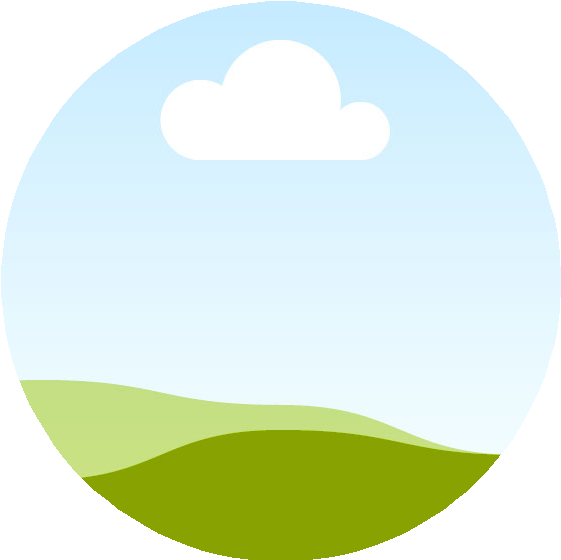 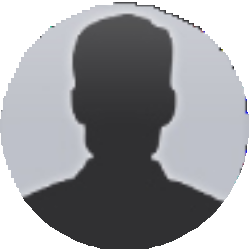 Hi there! I'm Benjamin and I love teaching all kinds of children. I love getting to know my students and nurturing them to their fullest potential.TECHNICAL SKILLS’English Literature Grammar and Vocabulary Student Development Classroom Management Extracurricular Activities Lesson Plan Development Trained for First AidCONTACT DETAILSNumber: 123-456-7890Email: hello@reallygreatsite.com Website: www.reallygreatsite.com Address: 123 Anywhere St., Any City, State, Country 12345MY INTERESTSReading and Writing Poetry Mountain ClimbingSkiing and Snowboarding Wall ClimbingJazz and Indie Music Part-Time Babysitting Painting and SketchingWORK EXPERIENCEDEVELOPER ENGINEERSunny Rings Elementary School, 2012-PresentCo-designed lesson plans for various classes Taught classes using modern teaching methodsFostered a supportive and encouraging classroom environmentIT DEVELOPERGresdale Elementary School, 2011-2012Substituted for English and Art classes Provided after-school tutoring for studentsTaught English summer school classes for elementary studentsACADEMIC BACKGROUNDOULCASTER UNIVERSITYMA in Education & Development (2010)Graduated with First HonorsPublished a paper entitled Education from a Behavioral Standpoint Successfully organized a state-funded teaching programKIRMERE STATE COLLEGEB.A. in English Literature (2007)Graduated with 1st HonorsAwarded with Academic Excellence in English Member of the Kirmere Youth Education Charity Member of the Kirmere Book ClubPROJECTSReading and Writing Poetry Mountain ClimbingSkiing and Snowboarding Wall ClimbingJazz and Indie Music Part-Time Babysitting Painting and Sketching